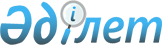 Об утверждении государственного образовательного заказа на подготовку специалистов с техническим и профессиональным, послесредним образованием на 2018-2019 учебный год по Западно-Казахстанской области
					
			Утративший силу
			
			
		
					Постановление акимата Западно-Казахстанской области от 7 июня 2018 года № 138. Зарегистрировано Департаментом юстиции Западно-Казахстанской области 19 июня 2018 года № 5251. Утратило силу постановлением акимата Западно-Казахстанской области от 28 июня 2019 года № 157
      Сноска. Утратило силу постановлением акимата Западно-Казахстанской области от 28.06.2019 № 157 (вводится в действие по истечении десяти календарных дней после дня первого официального опубликования).
      В соответствии с Законами Республики Казахстан от 23 января 2001 года "О местном государственном управлении и самоуправлении в Республике Казахстан", от 27 июля 2007 года "Об образовании", акимат Западно-Казахстанской области ПОСТАНОВЛЯЕТ:
      1. Утвердить прилагаемый государственный образовательный заказ на подготовку специалистов с техническим и профессиональным, послесредним образованием на 2018–2019 учебный год по Западно–Казахстанской области.
      2. Государственному учреждению "Управление образования Западно-Казахстанской области" принять необходимые меры, вытекающие из настоящего постановления.
      3. Признать утратившим силу постановление акимата Западно-Казахстанской области от 5 июля 2017 года №203 "Об утверждении государственного образовательного заказа на подготовку специалистов с техническим и профессиональным, послесредним образованием на 2017-2018 учебный год по Западно-Казахстанской области" (зарегистрированное в Реестре государственной регистрации нормативных правовых актов №4878, опубликованное 18 августа 2017 года в Эталонном контрольном банке нормативных правовых актов Республики Казахстан).
      4. Государственному учреждению "Управление образования Западно-Казахстанской области" (Кадырова Ш.М.) обеспечить государственную регистрацию данного постановления в органах юстиции, его официальное опубликование в Эталонном контрольном банке нормативных правовых актов Республики Казахстан и в средствах массовой информации.
      5. Контроль за исполнением настоящего постановления возложить на заместителя акима области Оспанкулова Г.А.
      6. Настоящее постановление вводится в действие со дня первого официального опубликования. Государственный образовательный заказ на подготовку специалистов с техническим
и профессиональным, послесредним образованием на 2018-2019 учебный год
по Западно–Казахстанской области
      Полное написание аббревиатуры:
      ГККП – государственное коммунальное казенное предприятие;
      ГКП на ПХВ - государственное коммунальное предприятие на праве хозяйственного ведения;
      НУО – негосударственное учреждение образования;
      ЧУ – частное учреждение.
					© 2012. РГП на ПХВ «Институт законодательства и правовой информации Республики Казахстан» Министерства юстиции Республики Казахстан
				
      Аким области

А. Кульгинов
Утвержден
постановлением акимата
Западно-Казахстанской области
от 7 июня 2018 года №138
№
Коды специальностей
Наименование специальности, квалификации
на базе 9 класса
на базе 9 класса
на базе 11 класса
на базе 11 класса
Средняя стоимость расходов на обучение одного специалиста в месяц без учҰта стипендии обучающегося (тенге)
№
Коды специальностей
Наименование специальности, квалификации
на казахском языке
на русском языке
на казахском языке
на русском языке
Средняя стоимость расходов на обучение одного специалиста в месяц без учҰта стипендии обучающегося (тенге)
ГККП "Уральский колледж газа, нефти и отраслевых технологий Управления образования акимата
Западно-Казахстанской области"
ГККП "Уральский колледж газа, нефти и отраслевых технологий Управления образования акимата
Западно-Казахстанской области"
ГККП "Уральский колледж газа, нефти и отраслевых технологий Управления образования акимата
Западно-Казахстанской области"
ГККП "Уральский колледж газа, нефти и отраслевых технологий Управления образования акимата
Западно-Казахстанской области"
ГККП "Уральский колледж газа, нефти и отраслевых технологий Управления образования акимата
Западно-Казахстанской области"
ГККП "Уральский колледж газа, нефти и отраслевых технологий Управления образования акимата
Западно-Казахстанской области"
ГККП "Уральский колледж газа, нефти и отраслевых технологий Управления образования акимата
Западно-Казахстанской области"
ГККП "Уральский колледж газа, нефти и отраслевых технологий Управления образования акимата
Западно-Казахстанской области"
1
0802000, 0802043 
Сооружение и эксплуатация газонефтепроводов и газонефтехранилищ, техник-механик
25
31 958
2
0819000, 0819073
Технология переработки нефти и газа, техник-технолог
25
31 958
3
0902000, 0902033 
Электроснабжение (по отраслям), техник-электрик
25
31 958
4
1304000, 1304043
Вычислительная техника и программное обеспечение (по видам), техник-программист
25
29 496
5
1401000, 1401213
Строительство и эксплуатация зданий и сооружений, техник-строитель
25
25
25
31 958
6
1502000, 1502043
Агрономия, агроном по защите растений
25
29 496
7
1504000, 1504012
Фермерское хозяйство (по профилю), бухгалтер
25
29 496
8
1511000, 1511033 
Землеустройство, техник
25
29 496
9
1513000, 1513053
Ветеринария, ветеринарный фельдшер
25
29 496
10
1516000 1516013 
Пожарная безопасность, инспектор пожарный
25
25
25
29 496
Всего: 
Всего: 
Всего: 
150
75
75
50
Итого:
Итого:
Итого:
350
350
350
350
ГККП "Педагогический колледж им. Ж.Досмухамедова" управления образования
Западно-Казахстанской области
ГККП "Педагогический колледж им. Ж.Досмухамедова" управления образования
Западно-Казахстанской области
ГККП "Педагогический колледж им. Ж.Досмухамедова" управления образования
Западно-Казахстанской области
ГККП "Педагогический колледж им. Ж.Досмухамедова" управления образования
Западно-Казахстанской области
ГККП "Педагогический колледж им. Ж.Досмухамедова" управления образования
Западно-Казахстанской области
ГККП "Педагогический колледж им. Ж.Досмухамедова" управления образования
Западно-Казахстанской области
ГККП "Педагогический колледж им. Ж.Досмухамедова" управления образования
Западно-Казахстанской области
ГККП "Педагогический колледж им. Ж.Досмухамедова" управления образования
Западно-Казахстанской области
1
0101000, 0101013
Дошкольное воспитание и обучение, воспитатель дошкольных организаций
50
29 048
2
0103000, 0103023
Физическая культура и спорт, учитель физической культуры
25
29 048
3
0103000, 0103033
Физическая культура и спорт, тренер-преподаватель по спорту
25
29 048
4
0105000, 0105013
Начальное образование, учитель начального образования
25
29 048
5
0108000, 0108013
Музыкальное образование, учитель музыки в организациях дошкольного и основного среднего образования
25
29 048
6
0111000, 0111013
Основное среднее образование, учитель казахского языка и литературы 
25
29 048
7
0111000, 0111083
Основное среднее образование, учитель иностранного языка
25
29 048
8
0111000, 0111093
Основное среднее образование, учитель информатики
25
29 048
9
0511000, 0511043
Туризм (по отраслям), менеджер
25
29 496
Всего: 
Всего: 
Всего: 
175
0
75
0
Итого:
Итого:
Итого:
250
250
250
250
ГККП "Музыкальный колледж имени Курмангазы" Западно-Казахстанского областного управления образования
ГККП "Музыкальный колледж имени Курмангазы" Западно-Казахстанского областного управления образования
ГККП "Музыкальный колледж имени Курмангазы" Западно-Казахстанского областного управления образования
ГККП "Музыкальный колледж имени Курмангазы" Западно-Казахстанского областного управления образования
ГККП "Музыкальный колледж имени Курмангазы" Западно-Казахстанского областного управления образования
ГККП "Музыкальный колледж имени Курмангазы" Западно-Казахстанского областного управления образования
ГККП "Музыкальный колледж имени Курмангазы" Западно-Казахстанского областного управления образования
ГККП "Музыкальный колледж имени Курмангазы" Западно-Казахстанского областного управления образования
1
0401000, 0401013
Библиотечное дело, библиотекарь
10
10
29 048
2
0402000, 0402013
Дизайн (по профилю), дизайнер
10
7
31 958
3
0403000, 0403013
Социально-культурная деятельность и народное художественное творчество (по профилю), педагог-организатор
30
31 958
4
0404000, 0404013
Инструментальное исполнительство и музыкальное искусство эстрады (по видам), преподаватель детской музыкальной школы, концертмейстер
2
1
29 048
5
0404000, 0404023
Инструментальное исполнительство и музыкальное искусство эстрады (по видам), преподаватель детской музыкальной школы, артист (руководитель) оркестра, ансамбля
3
2
29 048
6
0404000, 0404033 
Инструментальное исполнительство и музыкальное искусство эстрады (по видам), преподаватель детской музыкальной школы, артист (руководитель) оркестра народных инструментов
10
2
29 048
7
0405000, 0405013
Хоровое дирижирование, преподаватель, хормейстер
6
31 958
8
0407000, 0407013
Пение, преподаватель детской музыкальной школы, артист академического пения, солист ансамбля
1
31 958
9
0407000, 0407023
Пение, преподаватель детской музыкальной школы, артист народного пения с домброй
1
31 958
10
0413000, 0413153
Декоративно-прикладное искусство и народные промыслы (по профилю), художник миниатюрной живописи
5
31 958
Всего: 
Всего: 
Всего: 
76
12
12
0
Итого:
Итого:
Итого:
100
100
100
100
ГКП на ПХВ "Западно-Казахстанский Высший медицинский колледж" Управления здравоохранения акимата Западно-Казахстанской области
ГКП на ПХВ "Западно-Казахстанский Высший медицинский колледж" Управления здравоохранения акимата Западно-Казахстанской области
ГКП на ПХВ "Западно-Казахстанский Высший медицинский колледж" Управления здравоохранения акимата Западно-Казахстанской области
ГКП на ПХВ "Западно-Казахстанский Высший медицинский колледж" Управления здравоохранения акимата Западно-Казахстанской области
ГКП на ПХВ "Западно-Казахстанский Высший медицинский колледж" Управления здравоохранения акимата Западно-Казахстанской области
ГКП на ПХВ "Западно-Казахстанский Высший медицинский колледж" Управления здравоохранения акимата Западно-Казахстанской области
ГКП на ПХВ "Западно-Казахстанский Высший медицинский колледж" Управления здравоохранения акимата Западно-Казахстанской области
ГКП на ПХВ "Западно-Казахстанский Высший медицинский колледж" Управления здравоохранения акимата Западно-Казахстанской области
1
0301000, 0301013
Лечебное дело, фельдшер
25
25
29 496
2
0301000, 0301023
Лечебное дело, акушер (-ка)
25
29 496
3
0302000, 0302043
Сестринское дело, медицинская сестра общей практики
50
50
29 496
4
0303000, 0303013
Гигиена и эпидемиология, гигиенист- эпидемиолог
25
29 496
5
0305000, 0305013
Лабораторная диагностика, медицинский лаборант
25
29 496
Всего: 
Всего: 
Всего: 
0
0
150
75
Итого:
Итого:
Итого:
225
225
225
225
ГККП "Бурлинский колледж" Управления образования акимата
Западно-Казахстанской области
ГККП "Бурлинский колледж" Управления образования акимата
Западно-Казахстанской области
ГККП "Бурлинский колледж" Управления образования акимата
Западно-Казахстанской области
ГККП "Бурлинский колледж" Управления образования акимата
Западно-Казахстанской области
ГККП "Бурлинский колледж" Управления образования акимата
Западно-Казахстанской области
ГККП "Бурлинский колледж" Управления образования акимата
Западно-Казахстанской области
ГККП "Бурлинский колледж" Управления образования акимата
Западно-Казахстанской области
ГККП "Бурлинский колледж" Управления образования акимата
Западно-Казахстанской области
1
0902000, 0902033
Электроснабжение (по отраслям), техник -электрик
25
31 958
2
1201000, 1201123
Техническое обслуживание, ремонт и эксплуатация автомобильного транспорта, техник-механик
25
31 958
3
1508000, 1508063
Лесное хозяйство, садово-парковое и ландшафтное строительство (по видам), техник-технолог
25
29 496
Всего: 
Всего: 
Всего: 
25
50
0
0
Итого:
Итого:
Итого:
75
75
75
75
ГККП "Западно-Казахстанский индустриальный колледж" Управления образования Акимата Западно-Казахстанской области
ГККП "Западно-Казахстанский индустриальный колледж" Управления образования Акимата Западно-Казахстанской области
ГККП "Западно-Казахстанский индустриальный колледж" Управления образования Акимата Западно-Казахстанской области
ГККП "Западно-Казахстанский индустриальный колледж" Управления образования Акимата Западно-Казахстанской области
ГККП "Западно-Казахстанский индустриальный колледж" Управления образования Акимата Западно-Казахстанской области
ГККП "Западно-Казахстанский индустриальный колледж" Управления образования Акимата Западно-Казахстанской области
ГККП "Западно-Казахстанский индустриальный колледж" Управления образования Акимата Западно-Казахстанской области
ГККП "Западно-Казахстанский индустриальный колледж" Управления образования Акимата Западно-Казахстанской области
1
1109000, 1109012
Токарное дело и металлообработка (по видам), токарь
25
15
31 958
2
1109000, 1109062
Токарное дело и металлообработка (по видам), фрезеровщик
15
31 958
3
1115000, 1115012
Электромеханическое оборудование в промышленности (по видам), сборщик трансформаторов
25
31 958
4
1115000, 1115042
Электромеханическое оборудование в промышленности (по видам), электромонтер по ремонту и обслуживанию электрооборудования
25
31 958
5
1307000, 1307032
Эксплуатация линейных сооружений электросвязи и проводного вещания, монтажник связи-кабельщик
25
31 958
6
1403000, 1403082
Монтаж и эксплуатация внутренних санитарно-технических устройств, вентиляции и инженерных систем (по видам), электрогазосварщик
25
25
25
25
31 958
Всего: 
Всего: 
Всего: 
100
25
80
25
Итого:
Итого:
Итого:
230
230
230
230
ГККП "Уральский технологический колледж "Сервис" Управления образования акимата Западно-Казахстанской области
ГККП "Уральский технологический колледж "Сервис" Управления образования акимата Западно-Казахстанской области
ГККП "Уральский технологический колледж "Сервис" Управления образования акимата Западно-Казахстанской области
ГККП "Уральский технологический колледж "Сервис" Управления образования акимата Западно-Казахстанской области
ГККП "Уральский технологический колледж "Сервис" Управления образования акимата Западно-Казахстанской области
ГККП "Уральский технологический колледж "Сервис" Управления образования акимата Западно-Казахстанской области
ГККП "Уральский технологический колледж "Сервис" Управления образования акимата Западно-Казахстанской области
ГККП "Уральский технологический колледж "Сервис" Управления образования акимата Западно-Казахстанской области
1
0506000, 0506012
Парикмахерское искусство и декоративная косметика, парикмахер-модельер
25
25
25
31 958
2
0506000, 0506063
Парикмахерское искусство и декоративная косметика, художник-модельер
7
31 958
3
0508000, 0508012
Организация питания, повар
25
25
3 1958
4
1211000, 1211062
Швейное производство и моделирование одежды, портной
41
32
25
31 958
Всего: 
Всего: 
Всего: 
91
89
25
25
Итого:
Итого:
Итого:
230
230
230
230
ГККП "Технологический колледж" управления образования акимата Западно-Казахстанской области
ГККП "Технологический колледж" управления образования акимата Западно-Казахстанской области
ГККП "Технологический колледж" управления образования акимата Западно-Казахстанской области
ГККП "Технологический колледж" управления образования акимата Западно-Казахстанской области
ГККП "Технологический колледж" управления образования акимата Западно-Казахстанской области
ГККП "Технологический колледж" управления образования акимата Западно-Казахстанской области
ГККП "Технологический колледж" управления образования акимата Западно-Казахстанской области
ГККП "Технологический колледж" управления образования акимата Западно-Казахстанской области
1
0506000, 0506012
Парикмахерское искусство и декоративная косметика, парикмахер-модельер
25
31 958
2
0508000, 0508022
Организация питания, кондитер
25
31 958
3
0511000, 0511012
Туризм (по отраслям), инструктор туризма
25
25
29 496
Всего: 
Всего: 
Всего: 
50
0
25
25
Итого:
Итого:
Итого:
100
100
100
100
ГККП "Уральский политехнический колледж" Управления образования
Акимата Западно-Казахстанской области
ГККП "Уральский политехнический колледж" Управления образования
Акимата Западно-Казахстанской области
ГККП "Уральский политехнический колледж" Управления образования
Акимата Западно-Казахстанской области
ГККП "Уральский политехнический колледж" Управления образования
Акимата Западно-Казахстанской области
ГККП "Уральский политехнический колледж" Управления образования
Акимата Западно-Казахстанской области
ГККП "Уральский политехнический колледж" Управления образования
Акимата Западно-Казахстанской области
ГККП "Уральский политехнический колледж" Управления образования
Акимата Западно-Казахстанской области
ГККП "Уральский политехнический колледж" Управления образования
Акимата Западно-Казахстанской области
1
1201000, 1201072, 1201011
Техническое обслуживание, ремонт и эксплуатация автомобильного транспорта, слесарь по ремонту автомобилей, водитель
25
31 958
2
1401000, 1401032
Строительство и эксплуатация зданий и сооружений, столяр строительный
25
31 958
3
1401000, 1401202
Строительство и эксплуатация зданий и сооружений, специалист по сухому методу строительства
25
31 958
4
1401000, 1401213
Строительство и эксплуатация зданий и сооружений, техник-строитель
25
31 958
5
1402000, 1402162
Техническая эксплуатация дорожно-строительных машин (по видам), машинист крана автомобильного
25
31 958
6
1403000, 1403082
Монтаж и эксплуатация внутренних санитарно-технических устройств, вентиляции и инженерных систем (по видам), электрогазосварщик
25
25
31 958
Всего: 
Всего: 
Всего: 
100
75
0
0
Итого:
Итого:
Итого:
175
175
175
175
ГККП "Уральский колледж информационных технологий" Управления образования
Акимата Западно-Казахстанской области
ГККП "Уральский колледж информационных технологий" Управления образования
Акимата Западно-Казахстанской области
ГККП "Уральский колледж информационных технологий" Управления образования
Акимата Западно-Казахстанской области
ГККП "Уральский колледж информационных технологий" Управления образования
Акимата Западно-Казахстанской области
ГККП "Уральский колледж информационных технологий" Управления образования
Акимата Западно-Казахстанской области
ГККП "Уральский колледж информационных технологий" Управления образования
Акимата Западно-Казахстанской области
ГККП "Уральский колледж информационных технологий" Управления образования
Акимата Западно-Казахстанской области
ГККП "Уральский колледж информационных технологий" Управления образования
Акимата Западно-Казахстанской области
1
1013000, 1013073
Механообработка, контрольно-измерительные приборы и автоматика в промышленности, техник-механик
25
31 958
2
1201000, 1201072, 1201092
Техническое обслуживание, ремонт и эксплуатация автомобильного транспорта, слесарь по ремонту автомобилей, мастер по ремонту транспорта
25
25
31 958
3
1304000, 1304012
Вычислительная техника и программное обеспечение (по видам), оператор электронно-вычислительных машин
39
29 496
5
1304000, 1304043
Вычислительная техника и программное обеспечение (по видам), техник-программист
25
29 496
Всего: 
Всего: 
Всего: 
50
89
0
0
Итого:
Итого:
Итого:
139
139
139
139
ГККП "Колледж сервиса и новых технологий" Управления образования
Акимата Западно-Казахстанской области
ГККП "Колледж сервиса и новых технологий" Управления образования
Акимата Западно-Казахстанской области
ГККП "Колледж сервиса и новых технологий" Управления образования
Акимата Западно-Казахстанской области
ГККП "Колледж сервиса и новых технологий" Управления образования
Акимата Западно-Казахстанской области
ГККП "Колледж сервиса и новых технологий" Управления образования
Акимата Западно-Казахстанской области
ГККП "Колледж сервиса и новых технологий" Управления образования
Акимата Западно-Казахстанской области
ГККП "Колледж сервиса и новых технологий" Управления образования
Акимата Западно-Казахстанской области
ГККП "Колледж сервиса и новых технологий" Управления образования
Акимата Западно-Казахстанской области
1
0508000, 0508012
Организация питания, повар
25
25
31 958
2
0508000, 0508022
Организация питания, кондитер
25
25
31 958
3
0513000, 0513032
Маркетинг (по отраслям), контролер-кассир
25
29 496
4
0413000, 0413122
Декоративно-прикладное искусство и народные промыслы (по профилю), изготовитель художественных изделий из шерсти и кожи
8
31 958
Всего: 
Всего: 
Всего: 
33
75
25
0
Итого:
Итого:
Итого:
133
133
133
133
ГККП "Дорожно-транспортный колледж имени А.Иманова" управления образования акимата
Западно-Казахстанской области
ГККП "Дорожно-транспортный колледж имени А.Иманова" управления образования акимата
Западно-Казахстанской области
ГККП "Дорожно-транспортный колледж имени А.Иманова" управления образования акимата
Западно-Казахстанской области
ГККП "Дорожно-транспортный колледж имени А.Иманова" управления образования акимата
Западно-Казахстанской области
ГККП "Дорожно-транспортный колледж имени А.Иманова" управления образования акимата
Западно-Казахстанской области
ГККП "Дорожно-транспортный колледж имени А.Иманова" управления образования акимата
Западно-Казахстанской области
ГККП "Дорожно-транспортный колледж имени А.Иманова" управления образования акимата
Западно-Казахстанской области
ГККП "Дорожно-транспортный колледж имени А.Иманова" управления образования акимата
Западно-Казахстанской области
1
1402000, 1402062
Техническая эксплуатация дорожно-строительных машин (по видам), машинист уплотняющей и планировочно-уплотняющей машины
25
25
31 958
2
1402000, 1402102
Техническая эксплуатация дорожно-строительных машин (по видам), машинист экскаватора одноковшового
25
31 958
3
1402000, 1402122
Техническая эксплуатация дорожно-строительных машин (по видам), машинист погрузчика автомобильного
25
31 958
4
1402000, 1402132
Техническая эксплуатация дорожно-строительных машин (по видам), машинист автогрейдера
25
31 958
5
1402000, 1402162
Техническая эксплуатация дорожно-строительных машин (по видам), машинист крана автомобильного
25
31 958
Всего: 
Всего: 
Всего: 
100
25
25
0
Итого:
Итого:
Итого:
150
150
150
150
ГККП "Уральский колледж" управления образования акимата Западно-Казахстанской области
ГККП "Уральский колледж" управления образования акимата Западно-Казахстанской области
ГККП "Уральский колледж" управления образования акимата Западно-Казахстанской области
ГККП "Уральский колледж" управления образования акимата Западно-Казахстанской области
ГККП "Уральский колледж" управления образования акимата Западно-Казахстанской области
ГККП "Уральский колледж" управления образования акимата Западно-Казахстанской области
ГККП "Уральский колледж" управления образования акимата Западно-Казахстанской области
ГККП "Уральский колледж" управления образования акимата Западно-Казахстанской области
1
1401000, 1401022
Строительство и эксплуатация зданий и сооружений, плотник
15
15
31 958
2
1403000, 1403082
Монтаж и эксплуатация внутренних санитарно-технических устройств, вентиляции и инженерных систем (по видам), электрогазосварщик
15
30
31 958
Всего: 
Всего: 
Всего: 
0
0
30
45
Итого:
Итого:
Итого:
75
75
75
75
ГККП "Шынгырлауский колледж" управления образования акимата Западно-Казахстанской области
ГККП "Шынгырлауский колледж" управления образования акимата Западно-Казахстанской области
ГККП "Шынгырлауский колледж" управления образования акимата Западно-Казахстанской области
ГККП "Шынгырлауский колледж" управления образования акимата Западно-Казахстанской области
ГККП "Шынгырлауский колледж" управления образования акимата Западно-Казахстанской области
ГККП "Шынгырлауский колледж" управления образования акимата Западно-Казахстанской области
ГККП "Шынгырлауский колледж" управления образования акимата Западно-Казахстанской области
ГККП "Шынгырлауский колледж" управления образования акимата Западно-Казахстанской области
1
1114000, 1114042
Сварочное дело (по видам), электрогазосварщик
15
31 958
2
1304000, 1304012
Вычислительная техника и программное обеспечение (по видам), оператор электронно-вычислительных машин
15
20
29 496
3
1401000 1401012
Строительство и эксплуатация зданий и сооружений, каменщик
15
31 958
4
1401000, 1401042
Строительство и эксплуатация зданий и сооружений, штукатур
20
31 958
5
1504000, 1504062
Фермерское хозяйство (по профилю), тракторист-машинист сельскохозяйственного производства
20
29 496
Всего: 
Всего: 
Всего: 
30
15
60
0
Итого:
Итого:
Итого:
105
105
105
105
ГККП "Жангалинский колледж" управления образования акимата Западно-Казахстанской области
ГККП "Жангалинский колледж" управления образования акимата Западно-Казахстанской области
ГККП "Жангалинский колледж" управления образования акимата Западно-Казахстанской области
ГККП "Жангалинский колледж" управления образования акимата Западно-Казахстанской области
ГККП "Жангалинский колледж" управления образования акимата Западно-Казахстанской области
ГККП "Жангалинский колледж" управления образования акимата Западно-Казахстанской области
ГККП "Жангалинский колледж" управления образования акимата Западно-Казахстанской области
ГККП "Жангалинский колледж" управления образования акимата Западно-Казахстанской области
1
1114000, 1114042
Сварочное дело (по видам), электрогазосварщик
16
31 958
2
1304000, 1304012
Вычислительная техника и программное обеспечение (по видам), оператор электронно-вычислительных машин
16
29 496
3
1504000, 1504042
Фермерское хозяйство (по профилю), повар
16
29 496
4
1504000, 1504092
Фермерское хозяйство (по профилю), электромонтер по обслуживанию электрооборудования
16
29 496
Всего: 
Всего: 
Всего: 
48
0
16
0
Итого:
Итого:
Итого:
64
64
64
64
ГККП "Жанибекский колледж имени Ихсанова М.Б." управления образования акимата Западно-Казахстанской области
ГККП "Жанибекский колледж имени Ихсанова М.Б." управления образования акимата Западно-Казахстанской области
ГККП "Жанибекский колледж имени Ихсанова М.Б." управления образования акимата Западно-Казахстанской области
ГККП "Жанибекский колледж имени Ихсанова М.Б." управления образования акимата Западно-Казахстанской области
ГККП "Жанибекский колледж имени Ихсанова М.Б." управления образования акимата Западно-Казахстанской области
ГККП "Жанибекский колледж имени Ихсанова М.Б." управления образования акимата Западно-Казахстанской области
ГККП "Жанибекский колледж имени Ихсанова М.Б." управления образования акимата Западно-Казахстанской области
ГККП "Жанибекский колледж имени Ихсанова М.Б." управления образования акимата Западно-Казахстанской области
1
1114000, 1114042
Сварочное дело (по видам), электрогазосварщик
15
31 958
2
1304000, 1304012
Вычислительная техника и программное обеспечение (по видам), оператор электронно-вычислительных машин
20
29 496
3
1401000 1401012
Строительство и эксплуатация зданий и сооружений, каменщик
15
31 958
4
1504000, 1504062, 1504082
Фермерское хозяйство (по профилю), тракторист-машинист сельскохозяйственного производства, водитель автомобиля
15
29 496
Всего: 
Всего: 
Всего: 
50
0
15
0
Итого:
Итого:
Итого:
65
65
65
65
ГККП "Тайпакский колледж" управления образования акимата Западно-Казахстанской области
ГККП "Тайпакский колледж" управления образования акимата Западно-Казахстанской области
ГККП "Тайпакский колледж" управления образования акимата Западно-Казахстанской области
ГККП "Тайпакский колледж" управления образования акимата Западно-Казахстанской области
ГККП "Тайпакский колледж" управления образования акимата Западно-Казахстанской области
ГККП "Тайпакский колледж" управления образования акимата Западно-Казахстанской области
ГККП "Тайпакский колледж" управления образования акимата Западно-Казахстанской области
ГККП "Тайпакский колледж" управления образования акимата Западно-Казахстанской области
1
1114000, 1114042
Сварочное дело (по видам), электрогазосварщик
16
31 958
2
1401000 1401012
Строительство и эксплуатация зданий и сооружений, каменщик
24
31 958
Всего: 
Всего: 
Всего: 
24
0
16
0
Итого:
Итого:
Итого:
40
40
40
40
ГККП "Теректинский колледж" Управления образования акимата Западно-Казахстанской области
ГККП "Теректинский колледж" Управления образования акимата Западно-Казахстанской области
ГККП "Теректинский колледж" Управления образования акимата Западно-Казахстанской области
ГККП "Теректинский колледж" Управления образования акимата Западно-Казахстанской области
ГККП "Теректинский колледж" Управления образования акимата Западно-Казахстанской области
ГККП "Теректинский колледж" Управления образования акимата Западно-Казахстанской области
ГККП "Теректинский колледж" Управления образования акимата Западно-Казахстанской области
ГККП "Теректинский колледж" Управления образования акимата Западно-Казахстанской области
1
1304000, 1304012
Вычислительная техника и программное обеспечение (по видам), оператор электронно-вычислительных машин
15
29 496
2
1504000, 1504062, 1504082
Фермерское хозяйство (по профилю), тракторист-машинист сельскохозяйственного производства, водитель автомобиля
15
29 496
3
1504000, 1504092
Фермерское хозяйство (по профилю), электромонтер по обслуживанию электрооборудования
15
15
29 496
Всего: 
Всего: 
Всего: 
45
0
0
15
Итого:
Итого:
Итого:
60
60
60
60
ГККП "Зеленовский колледж" управления образования акимата Западно-Казахстанской области
ГККП "Зеленовский колледж" управления образования акимата Западно-Казахстанской области
ГККП "Зеленовский колледж" управления образования акимата Западно-Казахстанской области
ГККП "Зеленовский колледж" управления образования акимата Западно-Казахстанской области
ГККП "Зеленовский колледж" управления образования акимата Западно-Казахстанской области
ГККП "Зеленовский колледж" управления образования акимата Западно-Казахстанской области
ГККП "Зеленовский колледж" управления образования акимата Западно-Казахстанской области
ГККП "Зеленовский колледж" управления образования акимата Западно-Казахстанской области
1
1401000, 1401042
Строительство и эксплуатация зданий и сооружений, штукатур
15
31 958
2
1504000, 1504042
Фермерское хозяйство (по профилю), повар
15
29 496
3
1504000, 1504062, 1504082
Фермерское хозяйство (по профилю), тракторист-машинист сельскохозяйственного производства, водитель автомобиля
15
29 496
4
1504000, 1504092
Фермерское хозяйство (по профилю), электромонтер по обслуживанию электрооборудования
15
29 496
Всего: 
Всего: 
Всего: 
0
30
0
30
Итого:
Итого:
Итого:
60
60
60
60
ГККП "Акжаикский аграрно-технический колледж" управления образования акимата Западно Казахстанской области
ГККП "Акжаикский аграрно-технический колледж" управления образования акимата Западно Казахстанской области
ГККП "Акжаикский аграрно-технический колледж" управления образования акимата Западно Казахстанской области
ГККП "Акжаикский аграрно-технический колледж" управления образования акимата Западно Казахстанской области
ГККП "Акжаикский аграрно-технический колледж" управления образования акимата Западно Казахстанской области
ГККП "Акжаикский аграрно-технический колледж" управления образования акимата Западно Казахстанской области
ГККП "Акжаикский аграрно-технический колледж" управления образования акимата Западно Казахстанской области
ГККП "Акжаикский аграрно-технический колледж" управления образования акимата Западно Казахстанской области
1
0518000, 0518033
Учет и аудит (по отраслям), экономист-бухгалтер
17
29 496
2
1114000, 1114042
Сварочное дело (по видам), электрогазосварщик
20
31 958
3
1401000, 1401022
Строительство и эксплуатация зданий и сооружений, плотник
17
31 958
4
1504000, 1504042
Фермерское хозяйство (по профилю), повар
17
29 496
5
1513000, 1513063
Ветеринария, ветеринарный техник
17
29 496
Всего: 
Всего: 
Всего: 
71
0
17
0
Итого:
Итого:
Итого:
88
88
88
88
ГККП "Аксайский технический колледж" управления образования акимата Западно-Казахстанской области
ГККП "Аксайский технический колледж" управления образования акимата Западно-Казахстанской области
ГККП "Аксайский технический колледж" управления образования акимата Западно-Казахстанской области
ГККП "Аксайский технический колледж" управления образования акимата Западно-Казахстанской области
ГККП "Аксайский технический колледж" управления образования акимата Западно-Казахстанской области
ГККП "Аксайский технический колледж" управления образования акимата Западно-Казахстанской области
ГККП "Аксайский технический колледж" управления образования акимата Западно-Казахстанской области
ГККП "Аксайский технический колледж" управления образования акимата Западно-Казахстанской области
1
0819000, 0819073
Технология переработки нефти и газа, техник-технолог
20
31 958
2
1114000, 1114042
Сварочное дело (по видам), электрогазосварщик
20
31 958
3
1115000, 1115042
Электромеханическое оборудование в промышленности (по видам), электромонтер по ремонту и обслуживанию электрооборудования
20
31 958
4
1201000, 1201123
Техническое обслуживание, ремонт и эксплуатация автомобильного транспорта, техник-механик
20
31 958
Всего: 
Всего: 
Всего: 
20
60
0
0
Итого:
Итого:
Итого:
80
80
80
80
ГККП "Рубежинский колледж" управления образования акимата Западно-Казахстанской области
ГККП "Рубежинский колледж" управления образования акимата Западно-Казахстанской области
ГККП "Рубежинский колледж" управления образования акимата Западно-Казахстанской области
ГККП "Рубежинский колледж" управления образования акимата Западно-Казахстанской области
ГККП "Рубежинский колледж" управления образования акимата Западно-Казахстанской области
ГККП "Рубежинский колледж" управления образования акимата Западно-Казахстанской области
ГККП "Рубежинский колледж" управления образования акимата Западно-Казахстанской области
ГККП "Рубежинский колледж" управления образования акимата Западно-Казахстанской области
1
1504000, 1504032
Фермерское хозяйство (по профилю), плодоовощевод
15
29 496
2
1504000, 1504042
Фермерское хозяйство (по профилю), повар
15
29 496
3
1504000, 1504062
Фермерское хозяйство (по профилю), тракторист-машинист сельскохозяйственного производства
15
29 496
Всего: 
Всего: 
Всего: 
0
45
0
0
Итого:
Итого:
Итого:
45
45
45
45
ГККП "Жалпакталский колледж аграрных и отраслевых технологии" управления образования акимата Западно-Казахстанской области
ГККП "Жалпакталский колледж аграрных и отраслевых технологии" управления образования акимата Западно-Казахстанской области
ГККП "Жалпакталский колледж аграрных и отраслевых технологии" управления образования акимата Западно-Казахстанской области
ГККП "Жалпакталский колледж аграрных и отраслевых технологии" управления образования акимата Западно-Казахстанской области
ГККП "Жалпакталский колледж аграрных и отраслевых технологии" управления образования акимата Западно-Казахстанской области
ГККП "Жалпакталский колледж аграрных и отраслевых технологии" управления образования акимата Западно-Казахстанской области
ГККП "Жалпакталский колледж аграрных и отраслевых технологии" управления образования акимата Западно-Казахстанской области
ГККП "Жалпакталский колледж аграрных и отраслевых технологии" управления образования акимата Западно-Казахстанской области
1
1114000, 1114042
Сварочное дело (по видам), электрогазосварщик
15
31 958
2
1401000, 1401042, 1401102
Строительство и эксплуатация зданий и сооружений, штукатур, облицовщик-плиточник 
15
31 958
3
1504000, 1504042
Фермерское хозяйство (по профилю), повар
15
29 496
Всего: 
Всего: 
Всего: 
15
0
30
0
Итого:
Итого:
Итого:
45
45
45
45
ГККП "Бокейординский колледж" управления образования акимата Западно-Казахстанской области
ГККП "Бокейординский колледж" управления образования акимата Западно-Казахстанской области
ГККП "Бокейординский колледж" управления образования акимата Западно-Казахстанской области
ГККП "Бокейординский колледж" управления образования акимата Западно-Казахстанской области
ГККП "Бокейординский колледж" управления образования акимата Западно-Казахстанской области
ГККП "Бокейординский колледж" управления образования акимата Западно-Казахстанской области
ГККП "Бокейординский колледж" управления образования акимата Западно-Казахстанской области
ГККП "Бокейординский колледж" управления образования акимата Западно-Казахстанской области
1
0508000, 0508012
Организация питания, повар
20
31 958
2
1401000, 1401252 
Строительство и эксплуатация зданий и сооружений, мастер отделочных строительных работ
20
31 958
3
1504000, 1504052
Фермерское хозяйство (по профилю), продавец
20
29 496
Всего: 
Всего: 
Всего: 
20
0
0
40
Итого:
Итого:
Итого:
60
60
60
60
ГККП "Сырымский колледж" управления образования акимата Западно-Казахстанской области
ГККП "Сырымский колледж" управления образования акимата Западно-Казахстанской области
ГККП "Сырымский колледж" управления образования акимата Западно-Казахстанской области
ГККП "Сырымский колледж" управления образования акимата Западно-Казахстанской области
ГККП "Сырымский колледж" управления образования акимата Западно-Казахстанской области
ГККП "Сырымский колледж" управления образования акимата Западно-Казахстанской области
ГККП "Сырымский колледж" управления образования акимата Западно-Казахстанской области
ГККП "Сырымский колледж" управления образования акимата Западно-Казахстанской области
1
1304000, 1304012
Вычислительная техника и программное обеспечение (по видам), оператор электронно-вычислительных машин
15
31 958
2
1403000, 1403082
Монтаж и эксплуатация внутренних санитарно-технических устройств, вентиляции и инженерных систем (по видам), электрогазосварщик
15
31 958
3
1504000, 1504092
Фермерское хозяйство (по профилю), электромонтер по обслуживанию электрооборудования
15
29 496
Всего: 
Всего: 
Всего: 
0
0
45
0
Итого:
Итого:
Итого:
45
45
45
45
ГККП "Таскалинский колледж" управления образования акимата Западно-Казахстанской области
ГККП "Таскалинский колледж" управления образования акимата Западно-Казахстанской области
ГККП "Таскалинский колледж" управления образования акимата Западно-Казахстанской области
ГККП "Таскалинский колледж" управления образования акимата Западно-Казахстанской области
ГККП "Таскалинский колледж" управления образования акимата Западно-Казахстанской области
ГККП "Таскалинский колледж" управления образования акимата Западно-Казахстанской области
ГККП "Таскалинский колледж" управления образования акимата Западно-Казахстанской области
ГККП "Таскалинский колледж" управления образования акимата Западно-Казахстанской области
1
1114000, 1114042
Сварочное дело (по видам), электрогазосварщик
20
31 958
2
1401000 1401012
Строительство и эксплуатация зданий и сооружений, каменщик
15
31 958
3
1504000, 1504042
Фермерское хозяйство (по профилю), повар
15
31 958
Всего: 
Всего: 
Всего: 
20
0
30
0
Итого:
Итого:
Итого:
50
50
50
50
ГККП "Каратобинский колледж" управления образования акимата Западно-Казахстанской области
ГККП "Каратобинский колледж" управления образования акимата Западно-Казахстанской области
ГККП "Каратобинский колледж" управления образования акимата Западно-Казахстанской области
ГККП "Каратобинский колледж" управления образования акимата Западно-Казахстанской области
ГККП "Каратобинский колледж" управления образования акимата Западно-Казахстанской области
ГККП "Каратобинский колледж" управления образования акимата Западно-Казахстанской области
ГККП "Каратобинский колледж" управления образования акимата Западно-Казахстанской области
ГККП "Каратобинский колледж" управления образования акимата Западно-Казахстанской области
1
1211000, 1211032
Швейное производство и моделирование одежды, швея
25
31 958
2
1401000, 1401042 
Строительство и эксплуатация зданий и сооружений, штукатур
15
31 958
3
1504000, 1504042
Фермерское хозяйство (по профилю), повар
15
29 496
Всего: 
Всего: 
Всего: 
15
0
40
0
Итого:
Итого:
Итого:
55
55
55
55
НОУ "Западно-Казахстанский инженерно-технологический колледж"
НОУ "Западно-Казахстанский инженерно-технологический колледж"
НОУ "Западно-Казахстанский инженерно-технологический колледж"
НОУ "Западно-Казахстанский инженерно-технологический колледж"
НОУ "Западно-Казахстанский инженерно-технологический колледж"
НОУ "Западно-Казахстанский инженерно-технологический колледж"
НОУ "Западно-Казахстанский инженерно-технологический колледж"
НОУ "Западно-Казахстанский инженерно-технологический колледж"
1
0902000, 0902033
Электроснабжение (по отраслям), техник-электрик
25
31 958
2
1202000, 1202063
Организация перевозок и управление движением на транспорте (по отраслям), техник
25
31 958
3
1225000, 1225113
Производство мяса и мясных продуктов (по видам), техник-технолог
25
31 958
4
1513000, 1513053
Ветеринария, ветеринарный фельдшер
25
25
29 496
5
1505000 1505043
Рыбное хозяйство (по видам) Техник-рыбовод
25
29 496
Всего: 
Всего: 
Всего: 
125
0
25
0
Итого:
Итого:
Итого:
150
150
150
150
НУО "Колледж Экономики и Информационных Технологий"
НУО "Колледж Экономики и Информационных Технологий"
НУО "Колледж Экономики и Информационных Технологий"
НУО "Колледж Экономики и Информационных Технологий"
НУО "Колледж Экономики и Информационных Технологий"
НУО "Колледж Экономики и Информационных Технологий"
НУО "Колледж Экономики и Информационных Технологий"
НУО "Колледж Экономики и Информационных Технологий"
1
1305000, 1305023
Информационные системы (по областям применения), техник-программист
25
29 496
2
1306000, 1306093
Радиоэлектроника и связь (по видам), техник по связи
25
29 496
3
1410000, 1410013
Строительство автомобильных дорог и аэродромов, техник-строитель
25
31 958
Всего: 
Всего: 
Всего: 
75
0
0
0
Итого:
Итого:
Итого:
75
75
75
75
НУО "Республиканский высший технический колледж"
НУО "Республиканский высший технический колледж"
НУО "Республиканский высший технический колледж"
НУО "Республиканский высший технический колледж"
НУО "Республиканский высший технический колледж"
НУО "Республиканский высший технический колледж"
НУО "Республиканский высший технический колледж"
НУО "Республиканский высший технический колледж"
1
1304000, 1304043
Вычислительная техника и программное обеспечение (по видам), техник-программист
25
29 496
2
1309000, 1309013
Оптическое и электронное оборудование (по видам), техник по связи
25
29 496
Всего: 
Всего: 
Всего: 
50
0
0
0
Итого:
Итого:
Итого:
50
50
50
50
ЧУ "Западно-Казахстанский академический колледж "АТиСО"
ЧУ "Западно-Казахстанский академический колледж "АТиСО"
ЧУ "Западно-Казахстанский академический колледж "АТиСО"
ЧУ "Западно-Казахстанский академический колледж "АТиСО"
ЧУ "Западно-Казахстанский академический колледж "АТиСО"
ЧУ "Западно-Казахстанский академический колледж "АТиСО"
ЧУ "Западно-Казахстанский академический колледж "АТиСО"
ЧУ "Западно-Казахстанский академический колледж "АТиСО"
1
0501000, 0501013
Социальная работа, специалист по социальной работе
25
29 496
2
0511000, 0511043
Туризм (по отраслям), менеджер
15
29 496
3
1304000, 1304043
Вычислительная техника и программное обеспечение (по видам), техник-программист
16
29 496
Всего: 
Всего: 
Всего: 
0
31
25
0
Итого:
Итого:
Итого:
56
56
56
56
Учреждение "Уральский гуманитарно-технический колледж"
Учреждение "Уральский гуманитарно-технический колледж"
Учреждение "Уральский гуманитарно-технический колледж"
Учреждение "Уральский гуманитарно-технический колледж"
Учреждение "Уральский гуманитарно-технический колледж"
Учреждение "Уральский гуманитарно-технический колледж"
Учреждение "Уральский гуманитарно-технический колледж"
Учреждение "Уральский гуманитарно-технический колледж"
1
0103000, 0103023
Физическая культура и спорт, учитель физической культуры
25
29 048
 2
0111000, 0111083
Основное среднее образование, учитель иностранного языка
25
29 048
Всего: 
Всего: 
Всего: 
50
0
0
0
Итого:
Итого:
Итого:
50
50
50
50
ЧУ "Евразийский индустриально-экономический колледж"
ЧУ "Евразийский индустриально-экономический колледж"
ЧУ "Евразийский индустриально-экономический колледж"
ЧУ "Евразийский индустриально-экономический колледж"
ЧУ "Евразийский индустриально-экономический колледж"
ЧУ "Евразийский индустриально-экономический колледж"
ЧУ "Евразийский индустриально-экономический колледж"
ЧУ "Евразийский индустриально-экономический колледж"
1
1305000, 1305033
Информационные системы (по областям применения), техник
25
29 496
Всего:
Всего:
Всего:
0
0
25
0
Итого:
Итого:
Итого:
25
25
25
25
Всего по области:
Всего по области:
Всего по области:
1608
696
866
330
Итого по области:
Итого по области:
Итого по области:
3 500
3 500
3 500
3 500